ТЕМА МАТЕРИАЛА: ПОКОРЕНИЕ СИБИРИРАЗДЕЛ:  ВЕЛИКИЕ ГЕОГРАФИЧЕСКИЕ ИССЛЕДОВАНИЯВели́кие географи́ческие откры́тия — период в истории человечества, начавшийся в XV веке и продолжавшийся до XVII века, в ходе которого европейцы открывали новые земли и морские маршруты в Африку, Америку, Азию и Океанию в поисках новых торговых партнёров и источников товаров, пользовавшихся большим спросом в Европе. Историки обычно соотносят «Великие географические открытия»  с первопроходческими дальними морскими путешествиями португальских и испанских путешественников в поисках альтернативных торговых путей в «Индии» за золотом, серебром и пряностями[3].Само понятие географических открытий связано с возрастающей потребностью иметь достоверную географическую информацию в торговых и политических целях. Ранее факты, полученные в результате отдельных путешествий (например, американских походов викингов), либо не находили широкого признания, либо лишь незначительно видоизменяли господствующую мифологическую картину мира. Технический прогресс в Европе обусловил возможность дальних морских путешествий, а развитие торговли — потребность в соответствующих знаниях .Географические открытия несли с собой новую географическую достоверную информацию. Развитие торговли в Европе обусловило потребность в соответствующих знаниях, а технический прогресс – возможность дальних морских путешествий. Великие географические открытия благоприятствовали вместе с эпохой Возрождения и подъемом европейских государств переходу от Средневековья к Новому времени. Великие географические открытия способствовали переходу от Средневековья к Новому времени, вместе с эпохой Возрождения и подъёмом европейских национальных государств. Карты далёких земель, размножаемые с помощью изобретённого Гутенбергом печатного станка, способствовали развитию гуманистического мировоззрения и расширению кругозора, породив новую эпоху научного и интеллектуального любопытства. Продвижение европейцев в новые земли привело к созданию и подъёму колониальных империй, при контактах между Старым и Новым Светом происходил колумбов обмен: перемещались по планете растения, животные, продукты питания, целые народы (в том числе рабы), инфекционные болезни, а также шёл культурный обмен между цивилизациями, это был один из важнейших этапов глобализации в экологии, сельском хозяйстве и культуре в истории. Европейские открытия (англ.)русск. продолжились и после эпохи Великих географических открытий, в результате чего вся поверхность земного шара была нанесена на карты, а далёкие цивилизации смогли встретиться друг с другом. Покорение Сибири (1581—1660)Основная статья: Покорение СибириСм. также: Русские исследователи и первопроходцы (англ.)русск.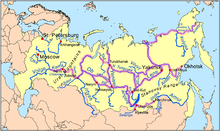 Сибирские речные торговые пути имели большое значение для исследования и покорения СибириВ середине XVI века Русское царство завоевало Казанское и Астраханское татарские ханства, таким образом присоединив к своим владениям Поволжье и открыв себе путь к Уральским горам. Колонизация новых восточных земель и дальнейшее продвижение России на восток непосредственно организовывались богатыми купцами Строгановыми. Царь Иван Грозный предоставил огромные владения на Урале и налоговые привилегии Аникею Строганову, который организовал крупномасштабное переселение людей на эти земли. Строгановы развивали сельское хозяйство, охотничьи промыслы, солеварение, рыбную ловлю и добычу полезных ископаемых на Урале, а также установил торговые отношения с сибирскими народами.Завоевание Сибирского ханства[править | править код]См. также: Завоевание Сибирского ханства (англ.)русск.Около 1577 года Семён Строганов и другие сыновья Аникея Строганова пригласили на службу казачьего атамана Ермака для защиты своих земель от нападений сибирского хана Кучума. В 1580 году Строгановы и Ермак подготовили военную экспедицию в Сибирь с целью вести войну с Кучумом на его собственной территории. В 1581 году Ермак начал свой поход вглубь Сибири. После нескольких побед над армией хана Ермак окончательно разгромил силы Кучума на реке Иртыш в трёхдневной битве на Чувашевом мысу в 1582 году. Остатки ханской армии отступили в степи, и Ермак завоевал всё Сибирское ханство, включая столицу Кашлык рядом с современным Тобольском. Однако казаки несли большие потери, а в 1585 году Кучум внезапно напал на Ермака, уничтожив почти весь его отряд. В этом бою Ермак погиб. Казаки были вынуждены уйти из Сибири, однако благодаря Ермаку были изучены главные речные пути Западной Сибири, и русские войска всего несколько лет спустя успешно продолжили покорение Сибири.Ермак Тимофеевич и его войско пересекают Урал у Тагила, вступая в Азию из ЕвропыСибирские речные торговые пути В начале XVII века продвижение России на восток было замедлено внутренними проблемами страны периода Смутного времени. Тем не менее, вскоре исследования и колонизация пространств Сибири возобновилась, главным образом благодаря казакам, которых интересовали добыча мехов и слоновой кости. В то время как казаки продвигались со стороны южного Урала, другая волна русских поселенцев шла через Северный Ледовитый океан. Это были поморы с Крайнего Севера, которые уже давно вели торговлю мехами через Мангазею на севере Западной Сибири. В 1607 году было основано поселение Туруханск в нижнем течении Енисея, недалеко от места впадения Нижней Тунгуски, а в 1619 году Енисейский острог в среднем течении Енисея, недалеко от места впадения Верхней Тунгуски.В 1620—1624 годах группа скупщиков пушнины под предводительством Пянды вышла из Туруханска и разведала около 2300 км Нижней Тунгуски, зазимовав недалеко от рек Вилюй и Лена. Согласно позднейшим записям (сделанных по собранным местным преданиям спустя столетие после событий), Пянда открыл реку Лену. Он якобы прошёл около 2400 км по ней, добравшись до центральной Якутии. Он возвращался обратно по Лене, пока та не стала слишком мелкой и скалистой, после чего волоком перетащил товары на Ангару. Таким образом, Пянда стал первым русским путешественником, встретившим якутов и бурят. Он построил новые лодки и прошёл около 1400 км по Ангаре, вернувшись в Енисейск и открыв, что Ангара (бурятское название) и Верхняя Тунгуска являются одной и той же рекой.В 1627 году Енисейским воеводой был назначен Пётр Бекетов. Он успешно совершил поход для сбора налогов с забайкальских бурят, сделав первый шаг для присоединения Бурятии к России. Он основал здесь первое русское поселение, Рыбинский острог. В 1631 году Бекетов был отправлен на Лену, где в 1632 основал Якутск и отправлял казаков изучать Алдан и низовья Лены, создавать новые остроги и собирать налоги.[115]Якутск вскоре стал важным отправным пунктом для будущих российских исследований в восточном, северном и южном направлениях. Максим Перфильев, один из основателей Енисейска, в 1631 году основал Братский острог на Ангаре, а в 1638, выехав из Якутска, стал первым русским исследователем Забайкалья.[116][117]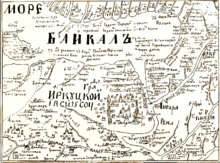 Карта Иркутска, озера Байкал и их окрестностей, как они отражены в Ремезовской летописи в конце XVII векаВ 1643 году Курбат Иванов, возглавивший отряд казаков, отправился из Якутска на юг через Байкальский хребет и открыл озеро Байкал, также посетив его остров Ольхон. Позднее Иванов создал первую карту и описание Байкала[118].Русские выходят к Тихому океану[править | править код]В 1639 году отряд первопроходцев Ивана Москвитина вышел к Тихому океану и открыл Охотское море, после чего разбил лагерь в устье реки Улья. Казаки узнали от местных жителей о большой реке Амур далеко на юге. В 1640 году они отплыли на юг и исследовали юго-восточное побережье Охотского моря, возможно, достигнув устья Амура и, вероятно, на обратном пути открыв Шантарские острова. На основании записей Москвитина Курбат Иванов в 1642 году нарисовал первую русскую карту Дальнего Востока.В 1643 году Василий Поярков пересёк Становой хребет и дошёл до верхнего течения Зеи в Даурии, народ которой, дауры, платил дань манчжурским завоевателям Китая. После зимовки в 1644 году Поярков спустился вниз по Зее и стал первым русским, достигшим Амура. Затем они спустились вниз по Амуру и открыли местоположение устья этой большой реки с суши. Так как у казаков сложились враждебные отношения с местными жителями ранее, Поярков избрал другой путь назад. Они построили лодки и в 1645 году поплыли вдоль берега Охотского моря до реки Улья и провели следующую зиму в хижинах, построенных Иваном Москвитиным шестью годами ранее. В 1646 году экспедиция вернулась в Якутск.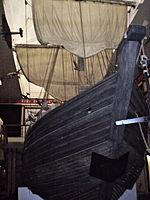 Коч XVII века в музее Красноярска. Кочи были самыми первыми ледоколами и широко использовались русскими на арктических и сибирских рекахВ 1644 Михаил Стадухин открыл реку Колыма и основал Среднеколымск. Купец Федот Попов стал организатором последующих экспедиций на восток, и Семён Дежнёв стал капитаном одного из кочей. В 1648 году они выплыли из Среднеколымска вниз к Северному Ледовитому океану, затем через некоторое время обогнули мыс Дежнёва, став первыми, кто прошёл через Берингов пролив, и открыли Чукотку и Берингово море. Все их кочи большая часть отряда (в том числе сам Попов) погибли в штормах и стычках с местными жителями. Небольшая группа во главе с Дежнёвым достигла устья реки Анадырь и поднялись по ней в 1649 году, построив новые лодки из материалов старых. Они основали острог Анадырск и оставались здесь до тех пор, пока их не нашёл Стадухин на обратном пути с Колымы.[119] Впоследствии Стадухин отправился на юг и в 1651 открыл Пенжинскую губу на северном побережье Охотского моря. Кроме того, он исследовал западное побережье Камчатки.В 1649-50 годах Ерофей Хабаров стал вторым русским исследователем Амура. Через Олёкму, Тунгир и Шилку он добрался до Амура (в Даурию), возвратился в Якутск, а затем в 1650-53 вернулся на Амур с большим отрядом. В этот раз он был готов к боевым действиям. Он построил зимнюю резиденцию в Албазинее, а затем ниже по Амуру основал Ачанск, нанеся поражения или уклонившись от большой армии даурских манчжуров Китая и корейцев на своём пути. Он создал Чертёж реке Амуру, первую европейскую систематическую карту Приамурья[120]. В дальнейшем русские удерживали Приамурье до 1689, когда был подписан Нерчинский договор и эти земли были переданы Китаю (впоследствии были возвращены в 1858 году по Айгунскому договору).В 1659-65 годах Курбат Иванов стал следующим начальником Анадырским острогом после Семёна Дежнёва. В 1660 году он отплыл из Анадырского залива к мысу Дежнёва. Кроме своих ранних карт, Иванов взялся за создание первой карты Чукотки и Берингова пролива, на которых на основании данных, собранных у чукотских аборигенов, впервые появились (очень схематично) ещё неоткрытые остров Врангеля, оба острова Диомида и Аляска.Таким образом, в середине XVII века Россия установила свои границы близко к современному их состоянию и исследовала большую часть Сибири, кроме восточной Камчатки и нескольких регионов за полярным кругом. Завоевание Камчатки осуществлялось в начале 1700-х годов Владимиром Атласовым, а исследование арктического побережья и Аляски было завершено Второй Камчатской экспедицией в 1733—1743 годах.